TUẦN 20:Tăng cường Toán:                ÔN TẬP I. YÊU CẦU CẦN ĐẠT:  1. Năng lực chung: + Năng lực tự chủ, tự học: HS tích cực tương tác để hoàn thành nhiệm vụ học tập.+ Năng lực giao tiếp, hợp tác: HS tham gia hoạt động chia sẻ, đánh giá và tự đánh giá về các hoạt động  học tập.+ Năng lực giải quyết vấn đề ,sáng tạo: HS dựa trên vốn sống thực tế để thực hiện nhiệm vụ học tập. 2.Năng lực đặc thù:- NL tư duy lập luận toán học, Bước đầu nắm được cấu tạo số (theo hệ thập phân), từ đó biết đọc, viết, xếp thứ tự, so sánh các số có hai chữ số (trong phạm vi 20, số tròn chục, số đến 100)* HSKT:    Ôn đọc viết các số từ 11 đến 203.Phẩm chất:  chăm chỉ thực hiện  nhiệm vụ II.ĐỒ DÙNG DẠY HỌC:-sgk toán 1; vở bài tập toán 1; bảng phụ III. HOẠT ĐỘNG DẠY HỌC:IV:  ĐIỀU CHỈNH SAU TIẾT  DẠY  NẾU CÓ……………………………………………………………………………..Chuyên môn duyệt                    Người lậpĐặng Thị Ngọc Anh                     Lê Thị Thu LanTăng cường Toán:                ÔN TẬP  I. YÊU CẦU CẦN ĐẠT:  1. Năng lực chung: + Năng lực tự chủ, tự học: HS tích cực tương tác để hoàn thành nhiệm vụ học tập.+ Năng lực giao tiếp, hợp tác: HS tham gia hoạt động chia sẻ, đánh giá và tự đánh giá về các hoạt động  học tập.+ Năng lực giải quyết vấn đề ,sáng tạo: HS dựa trên vốn sống thực tế để thực hiện nhiệm vụ học tập. 2.Năng lực đặc thù:- NL tư duy lập luận toán học, Bước đầu nắm được cấu tạo số (theo hệ thập phân), từ đó biết đọc, viết, xếp thứ tự, so sánh các số có hai chữ số (trong phạm vi 20, số tròn chục, số đến 100)3.Phẩm chất:  chăm chỉ   thực hiện  nhiệm vụ II. ĐỒ DÙNG DẠY HỌC:-sgk toán 1; vở bài tập toán 1; bảng phụ III. HOẠT ĐỘNG DẠY HỌC:IV:  ĐIỀU CHỈNH SAU TIẾT  DẠY  NẾU CÓ)…………………………………………………………………………Hoạt động của giáo viênHoạt động của học sinh1.HĐ: Khởi động:Gv treo bảng phụ và chọ 2 đội, mỗi đội 3 em tham gia trò chơi "Tiếp sức" để giải BT2 (một đội làm câu 1 và một đội làm câu 2)Chơi TC Tiếp sứcHS-GV:Đánh giá – nhận xétBài 1. GV cho HS nêu yêu cầu bài- GV hướng dẫn làm bài- GV lần lượt cho HS nêu kết quả rồi chữa bài.Bài 2. GV chiếu bài 2 lên màn hình- GV hướng dẫn làm bài- GV theo dõi giúp đỡ hs  làm bài chậm- GV nhận xét tuyên dương- Củng cố - nhận xét-HS nêu yêu cầu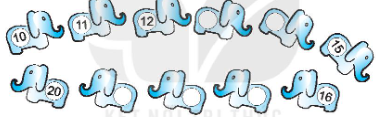 HS đọc lại các câu hoàn chỉnh – đồng thanh- HS nêu y/c bài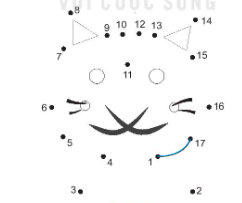 Hoạt động của giáo viênHoạt động của học sinh1.HĐ: Khởi động:Gv treo bảng phụ và chọ 2 đội, mỗi đội 3 em tham gia trò chơi "Tiếp sức" để giải BT2 (một đội làm câu 1 và một đội làm câu 2)Chơi TC Tiếp sứcHS-GV:Đánh giá – nhận xétBài 1. GV cho HS nêu yêu cầu bài-GV hướng dẫn cách giảiCủng cố cấu tạo số (số gồm mấy chục và mấy đơn vị).HS quan sát tranh que tính, nhận biết số chục và số đơn vị rồi tìm các số thích hợp (theo mẫu).-GV lần lượt cho HS nêu kết quả rồi chữa bài, sau đó cho HS đổi vở chấm chéoBài 2. GV chiếu bài 3 lên màn hình, đọc đề bài và nêu yêu cầu của bài. Củng cố phân tích số (tách số có hai chữ số thành số chục và số đơn vị)..-GV hướng dẫn cách giảiGV yêu cầu hs  trả lời 27 gồm mấy và mấy ?Gv chấm, chữa bài nhận xét Bài 3GV hướng dẫn mẫu Tương tự HS làm GV theo dõi giúp đỡ hs  làm bài chậm-GV nhận xét tuyên dươngGV theo dõi giúp đỡ HS làm chậm Củng cố - nhận xét-HS nêu yêu cầu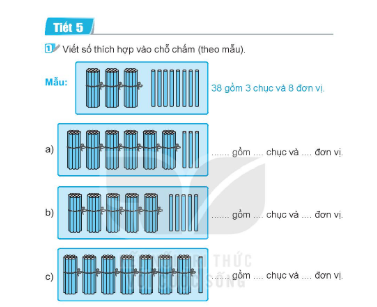 HS đọc lại các câu hoàn chỉnh – đồng thanhHS nhắc lại yêu cầu 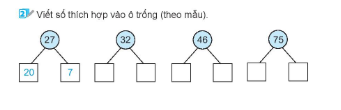 HS trả lời : 27 gồm 20 và 7- HS làm vào vở BT-HS đổi vở chấm chéo nhận xét 